Boulevilken är världens boulehuvudstad?var ligger denna stad?vad gör man i denna stad?vad heter den vanligaste varianten av boule?vad är kloten gjorda av idag?tidigare vad var kloten gjorda av då?vem var Jean Blanc?vad finns det att se på museet i Saint-Bonnet-le-Château?från vilket år är denna skulptur?vad handlar spelet om? (vad går det ut på?)vad kallas målet med ett annat namn?hur många invånare finns det i Saint-Bonnet-le-Château?har du spelat boule?Boulevilken är världens boulehuvudstad?var ligger denna stad?vad gör man i denna stad?vad heter den vanligaste varianten av boule?vad är kloten gjorda av idag?tidigare vad var kloten gjorda av då?vem var Jean Blanc?vad finns det att se på museet i Saint-Bonnet-le-Château?från vilket år är denna skulptur?vad handlar spelet om? (vad går det ut på?)vad kallas målet med ett annat namn?hur många invånare finns det i Saint-Bonnet-le-Château?har du spelat boule?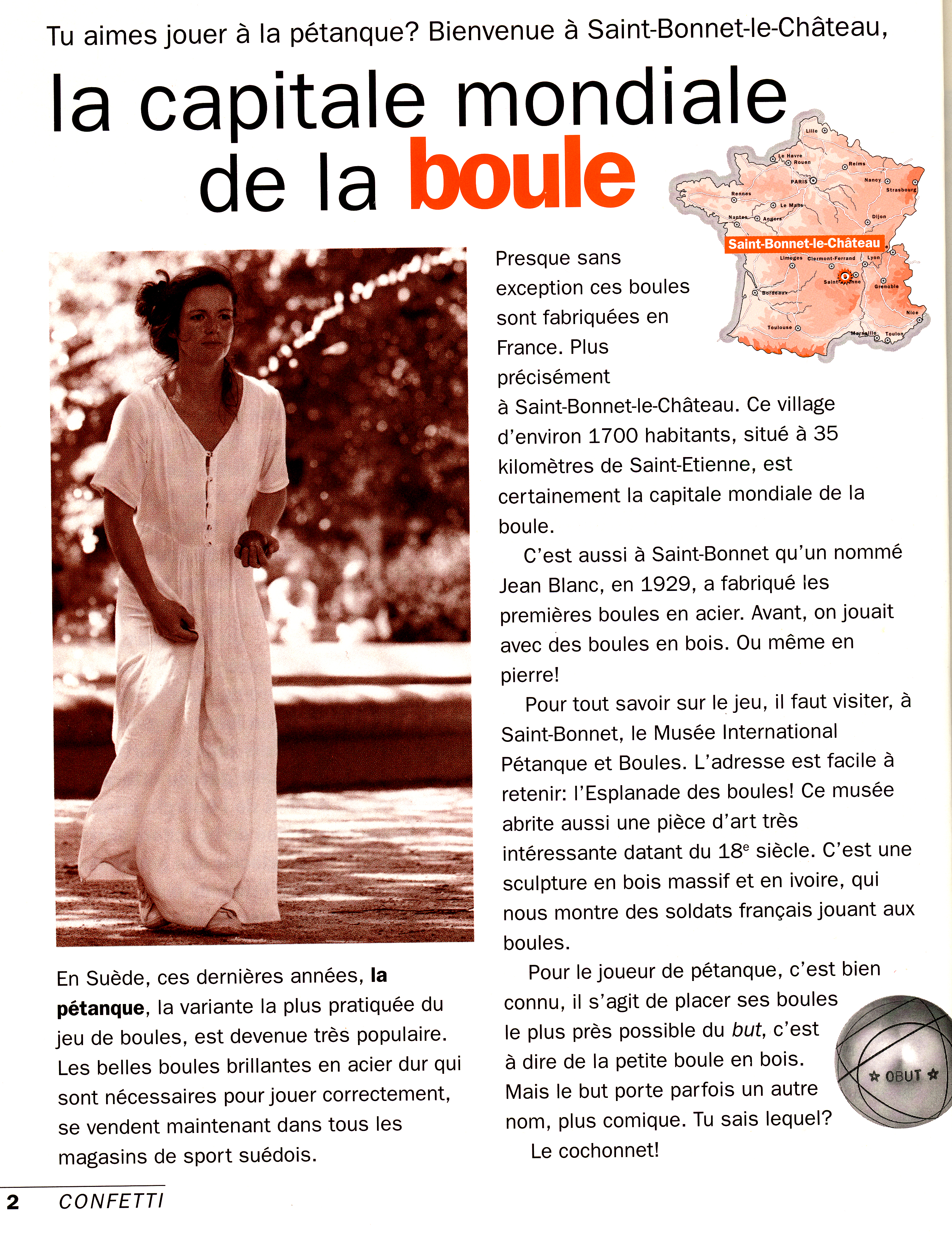 mondial –evärlds-jouer à la pétanquespela boulebienvenuevälkommenjeu (m)spel, lekdevenirblibrillantlysandeboule (f)kula, klotacier (m)stålnécessairenödvändigse vendresäljasmagasin (m)affärpresquenästansansutanexception (f)undantagenvironungefär, cirkasitué belägencertainementsäkertnommé (m)en person vid namnavantinnanbois (m)trämêmetill och med, ävenpierre (f)stensavoirvetail fautman måsteretenirkomma ihåg, hålla tillbakaabriterinhysapièce d’art (f)konstverkivoireelfenbenmontrervisaconnukändil s’agit dedet handlar omprèsnärabut (m)målporterbäracochonnet (m)liten griskomma ihåg, hålla tillbakakula, kloten person vid namnspela bouleinnanlysandeblinärabelägenbäravisaspel, lekundantagutanliten grisvetakändkonstverkvälkommenvärlds-säljasträelfenbenstålsäkertinhysatill och med, ävenmåldet handlar omaffärman måstenästanstennödvändigungefär, cirka